Nome  da  Técnica  ou  Paratécnica(Nome da Técnica (Título): o título; o nome da técnica em si; expressão composta; em negrito-itálico; espaçamento duplo entre palavras. Fonte Times New Roman 11 em versalete; centralizado; borda dupla. Item fixo.)Definologia.  A técnica xxx.(Definição específica da técnica redigida; o conceito trabalhado. Fonte Times New Roman 10. Item obrigatório. Se já foi publicada a definição anteriormente colocar ao final da definologia o  autor, o ano da publicação e a página,  por exemplo, (Vieira, 2000, p. 30) e inserir a referência na bibliografia específica)Especialidade.  xxx.(1 Subespecialidade da Conscienciologia. Fonte Times New Roman 10; em itálico. Item obrigatório)Sinonímia: 1. xxx . 2. xxx.(Sinonímia é a definição nominal; técnica analógica; associação de idéias; paralelismo; sentidos aproximados.  Fonte 10. Numeração horizontal. Mínimo de 3 itens e no máximo 7 em ordem alfabética sem artigos (o, a, os, as).  Item obrigatórioAntonímia: 1. xxx . 2. xxx.(Antonímia é a relação entre duas ou mais palavras que possuem significados opostos, ou seja, que excluem-se. Fonte 10. Numeração horizontal. Mínimo de 3 itens e no máximo 7 em ordem alfabética sem artigos (o, a, os, as).  Item obrigatório.)I.  FINALIDADE  DA  TÉCNICA 	(A divisão finalidade da técnica é o espaço para a descrever a que se destina a técnica e o seus efeitos homeostáticos. Fonte 10. Item fixo.)Objetivo.  xxx.(Descrever a finalidade da técnica de modo objetivo e sucinto.  Fonte 10. Item obrigatório.)Aplicabilidade.  xxx.(Descrever os contextos de possível indicação da aplicação da técnica, de modo objetivo e suscinto.  Fonte 10. Item opcional.)Efeitos.: Eis xx (quantidade) possíveis efeitos homeostáticos da aplicação da técnica, em ordem xxx (alfabética ou de prioridade  decrescente):1.  xxx.2.  xxx.3.  xxx.(Efeitos homeostáticos da aplicação da técnica  Fonte 10. Item opcional.  Enumeração vertical. Máximo de 10 itens.)II.  DESCRIÇÃO  DA  TÉCNICA (A divisão descrição da técnica é o espaço para o detalhamento da técnica proposta. Fonte 10. Item fixo.)Procedimento. A técnica é explicada a seguir em xx (quantidade) passos a ser aplicada xxx (nesta ordem ou prioritariamente nesta ordem): 1.  xxx.2.  xxx.3.  xxx.(Procedimento passo-a-passo da técnica – usar subitens para facilitar o processo lógico se necessário. Numeração vertical. Fonte 10. Item fixo. )Ambiente. As xx (quantidade )características necessárias ao ambiente otimizado para aplicação da técnica  são apresentadas em ordem de xx (alfabética ou de prioridade decrescente):1.  xxx.2.  xxx.3.  xxx.(Em ambiente deve se descrever o ambiente físico e extrafísico, adequado e/ou obrigatório, para aplicação da técnica. Se pode ser em qualquer local, se é aberto ou fechado, etc….. Fonte 10. Item opcional.  Enumeração vertical. Máximo de 7  itens.)Recursos.  Eis xxx (quantidade) recursos otimizadores para a aplicação da técnica, em ordem xxx (alfabética ou de prioridade  decrescente):1.  xxx.2.  xxx.3.  xxx.(Recursos são os instrumentos, tecnologias e paratecnologias necessários para aplicação da técnica. Podendo ser inseridos tabelas, gráficos, etc.. em anexo). Fonte 10. Item opcional.  Enumeração vertical. Máximo de 7  itens.Atributos. Eis xxx (quantidade) atributos e qualidades necessárias ou qualificadoras da para a aplicação da técnica, em ordem xxx (alfabética ou de prioridade decrescente):1.  xxx.2.  xxx.3.  xxx.(Atributos são os atributos qualificadores ou obrigatórios para aplicar a técnica. Fonte 10. Item obrigatório.  Enumeração vertical. Máximo de 10  itens.)Pré-requisitos. Eis xxx (quantidade) pré-requisitos indispensáveis para a aplicação da técnica, em ordem xxx (alfabética ou ordem de prioridade):1.  xxx.2.  xxx.3.  xxx.(Pré-requisitos são as condições necessárias em relação a condições física,  psicológica, parafisiológicas, intraconscienciais do interessado em aplicar a técnica, interesse, etc. Fonte 10. Item obrigatório, caso não tenha evitações escrever “Não há”.  Enumeração vertical.) Otimizadores. Eis xxx (quantidade) fatores otimizadores dos resultados da aplicação da técnica, em ordem xxx (alfabética ou de prioridade decrescente):1.  xxx.2.  xxx.3.  xxx.(Fatores Otimizadores são as condições que potencializam o resultado da aplicação da técnica. Fonte 10. Item obrigatório. Enumeração vertical. Máximo de 10  itens.)Evitações. Eis xxx (quantidade) evitações na aplicação da técnica apresentadas em ordem xxx (alfabética ou ordem de prioridade): 1.  xxx.2.  xxx.3.  xxx.(Evitações são os fatores de riscos que mereçam atenção principalmente a iniciantes. Exemplo: condições físicas ideais, limite de idade, processos de assimilações antipáticas, etc.   Fonte 10. Item obrigatório, caso não tenha evitações escrever “Não há”.  Enumeração vertical. Máximo de 10  itens.)Impedimentos. Eis xxx (quantidade) fatores impeditivos, impossibilitadores da conscin aplicar a técnica, em ordem xxx  (alfabética ou ordem de gravidade): 1. xxx.2. xxx.3. xxx.(Impedimentos são os fatores impeditivos, que impossibilitem a conscin de aplicar a técnica.  Fonte 10. Item obrigatório, caso não tenha evitações escrever “Não há”. Enumeração vertical. Máximo de 5  itens)Técnicas. Eis xxx (quantidade) técnicas complementares otimizadoras, em ordem xxx  (alfabética ou ordem de prioridade): 1. xxx.2. xxx.3. xxx.(Técnicas complementares que otimizam a aplicação da técnica.  Fonte 10. Item opcional. Enumeração vertical. Máximo de 10  itens.)Laboratórios. Eis xxx (quantidade) laboratórios indicados para otimizar a aplicação da técnica em ordem xx  (alfabética ou ordem de prioridade): 1. xxx.2. xxx.3. xxx.(Laboratórios indicados para otimizar a aplicação da técnica. Fonte 10. Item obrigatório. Enumeração vertical. Máximo de 10  itens.)Curso. Existe o curso desta técnica na instituição conscienciocêntrica xxxx denominado xxxx (Ano-base xxx).(Item opcional)Livro. Existe o livro, xxxx, sobre a técnica publicada pela xxx.(Item opcional,  somente para livros publicados por instituições conscienciocêntricas)Referências Bibliográficas: (Formato da BEE)1.  NOnonononono, NOnononono; NOnonononononononononononononono: NOnononononono nono NOnononononononono nono NOnononononononononono NOnonononononono; 344 no.; 150 nononononono.; 11 nononono.; 100 nononononono nono nonononononononono; 4 nonononononono; 2.000 nonononono; nononono. 282 nononononono; 7 nononono.; nonono.; 21 no 14 nono; nono.; NOnononononononono NOnononononononononononono nono NOnononononononononononono; NOnono nono NOnononononono, NONO; 1996; nonononononono 129 no 169.2.  NOnonono; NOnonono nonononononono nonononononononono; 1.584 no.; 413 nononono.; 403 nononononono.; 434 nononono.; 37 nononono.; 7 nonononononono; 240 nononononononono; nononono. 241 nononononono; 9.625 nononono.; nonono.; nonono.; nonono.; 29 no 21,5 no 7 nono; nonono.; 3no NOno. NOnonononononono; NOnononononono NOnononononononono nono NOnonononono nono NOnononono NOnononononono nono NOnonononononoo (NONONONONO); & NOnononononno NOnononononononono 129 no 189.Qualquer texto já publicado anteriormente deve ser referenciado com:  autor, o ano da publicação e a página,  por exemplo, (Vieira, 2000, p. 30) e inserido a referência na bibliografia específica.Propositor da Técnica: ?? (referência)Descrita por: ?? Assessores especialistas: ???Revisão: Colégio Invisível da Paratecnologia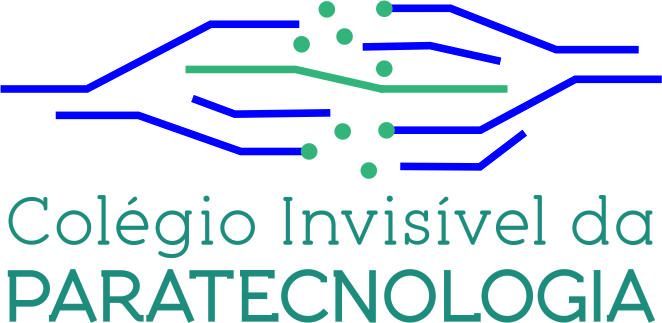 